Teams – for elevarFor å logge på via Internett:Gå til https://www.office.com/Trykk logg påBrukarnamnet er:    brukarnamnettileleven@ped.sysikt.noDøme: olanor11@ped.sysikt.noPassordet er same som dei brukar på skulenTrykk på flisa øvst på skjermen som heiter TeamsNår dei då opnar Teams i nettlesaren sin bør dei trykke på ein firkant heilt nede til venstre for å installere programmet på maskina si. Den ser slik ut: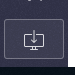 Det kan lastast ned som ein app på telefon eller nettbrett:Gå i Play Butikk eller App Store og søk på Teams. Appen heiter Microsoft TeamsLast den nedOpne appen og logg inn. Same brukarnamn og passord som tidlegare nemnd 